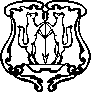 ГЛАВА ГОРОДА ЕНИСЕЙСКАКрасноярского краяПОСТАНОВЛЕНИЕРуководствуясь статьями 37, 39, 42 и 43 Устава города Енисейска, ПОСТАНОВЛЯЮ:1. Внести изменения в постановление главы города Енисейска от 31.05.2012 № 1-пг "Об общественном Совете по подготовке к празднованию 400-летия города Енисейска":  -  Приложение 2 к постановлению главы города Енисейска от 31.05.2012 № 1-пг "Об общественном Совете по подготовке к празднованию 400-летия города Енисейска" изложить в редакции согласно приложению  к настоящему постановлению;  2. Постановление подлежит опубликованию в газете «Енисейск-Плюс» и размещению на официальном интернет-портале органов местного самоуправления города www.eniseysk.com. 3. Контроль за выполнением данного постановления оставляю за собой. 4. Постановление вступает в силу с момента подписания.Глава города                                                                                      И.Н. АнтиповСедых Ольга Николаевна8 (39195) 2-34-17                      Приложение  к постановлению главы города Енисейскаот «31» 01.2018 г. № 1-пгС О С Т А Вобщественного Совета по подготовке к празднованию 400-летия города Енисейска«31» 01.2018 г.г. Енисейск    № 1-пгО внесении изменений в постановление главы города Енисейска от 31.05.2012 № 1-пг "Об общественном Совете по подготовке к празднованию 400-летия города Енисейска"О внесении изменений в постановление главы города Енисейска от 31.05.2012 № 1-пг "Об общественном Совете по подготовке к празднованию 400-летия города Енисейска"О внесении изменений в постановление главы города Енисейска от 31.05.2012 № 1-пг "Об общественном Совете по подготовке к празднованию 400-летия города Енисейска"О внесении изменений в постановление главы города Енисейска от 31.05.2012 № 1-пг "Об общественном Совете по подготовке к празднованию 400-летия города Енисейска"№Ф.И.О.Должность1.Антипов Игорь Николаевичглава города Енисейска, председатель общественного Совета по подготовке к празднованию 400-летия города Енисейска2.Белошапкина Елена Александровназаместитель главы города по социально-экономическому развитию, заместитель председателя общественного Совета по подготовке к празднованию 400-летия города Енисейска3.Патюков Олег Анатольевичпервый заместитель главы города4.Никольский Валерий Викторовичзаместитель главы города по строительству и архитектуре5.Арутюнян Владимир Арменаковичпредседатель Енисейского городского Совета депутатов6.Лобанова Наталья Викторовназаместитель председателя Енисейского городского Совета депутатов, председатель комиссии по социальным вопросам, обеспечению законности, правопорядка и общественной безопасности7.Степанова Наталья Владимировнадепутат Енисейского городского Совета депутатов, председатель комиссии по вопросам муниципальной собственности, экономической политике и земельным отношениям8.Штерн Сергей Владимировичдепутат Енисейского городского Совета депутатов, председатель комиссии по бюджету и налоговой политике9.Шакиров Мансур Гарафиевичдепутат Енисейского городского Совета депутатов, председатель комиссии по вопросам ЖКХ, благоустройства и тарифной политике10.Курушина Елена Васильевнадепутат Енисейского городского Совета депутатов11.Медведев Сергей Александровичдепутат Енисейского городского Совета депутатов12.Шашков Дмитрий Викторовичдепутат Енисейского городского Совета депутатов, почетный гражданин города Енисейска13.Поздеев Леонид Валентинович депутат Енисейского городского Совета депутатов14.Шмик Дмитрий Александровичначальник  МКУ «Служба муниципального заказа», депутат Енисейского городского Совета15.ЖуковЕвгений Валерьевичначальник полиции МО МВД России «Енисейский», подполковник16.Руднев Юрий Николаевичруководитель МКУ «Управление образования города Енисейска»17.Ким Зоя Анатольевнаруководитель МКУ «Управление культуры, туризма, спорта и молодежной политики города Енисейска»18.Смирнов Юрий Васильевичруководитель Финансового управления города19.Тихонова Ольга Юрьевнаруководитель управления социальной защиты населения города Енисейска20.Комлева Татьяна Борисовнадиректор МБУ «Комплексный центр социального обслуживания населения»21.Скобелкина Лариса СтепановнаМАОУ ДО «Центр профессионального самоопределения и технологического образования»22.Дранишникова Светлана Владимировнадиректор МАОУ СШ №1 имени И.П. Кытманова г. Енисейска23.Димухаметов Олег Галимжановичдиректор ООО УК «Надежный дом» 24.Кравец Владимир Ивановичпредседатель Совета ветеранов г. Енисейска25.Пирогова Галина Константиновначлен Совета ветеранов г. Енисейска26.Погорельская Елена Владимировнадиректор КГБОУ СПО «Енисейский педагогический колледж»27.Каличкина Ирина Владимировнадиректор КГБОУ «Енисейский многопрофильный техникум»28.Жуков Сергей Николаевичдиректор МАУ «Центр развития физической культуры и спорта» г. Енисейска29.Федоров Борис Михайловичпредставитель спортивной общественности30.Скоробогатова  Любовь Сергеевнапредседатель профсоюзного комитета работников образования города Енисейска31.Санталова Наталья Юрьевнаруководитель ООО Торговый дом «Волна»32.Троцкий Максим Владимировичиндивидуальный предприниматель, общественный представитель Уполномоченного по защите прав предпринимателей в Красноярском крае на территории г. Енисейска33.Ануфриев Александр Васильевичиндивидуальный предприниматель, гендиректор ООО «Атлант» 34.Казанцев Василий Петровичдиректор МБУК «Городской дом культуры имени А.О. Арутюняна»35.Лысаковская Марина Альбертовнапредставитель «Культурно-национальной автономии Енисейска «Дом польский»36.Вингерт Александр Генрихович руководитель Немецкого культурного центра «Красноярского немецкого общества»37.Пирогова Наталья Викторовнаруководитель клуба «Родословие»38.Банщиков НиколайИвановичатаман Енисейского казачьего общества 39.Колесов Павел Николаевичглавный специалист по молодежной политике МКУ «Управление культуры, туризма, спорта и молодежной политики города Енисейска»40.Войнова Елена Владимировнапредставитель молодежной администрации41.Почекутова Наталья Петровнадиректор МБУ «Енисейский городской информационный центр»42.Гриднева Мария Сергеевнагенеральный директор ООО УК «Наш город»43.Кашин Денис Александровичдиректор ООО УК «Гарант-сервис»44.Протоиерей Георгий СелинБлагочинный Енисейского округа, настоятель Андреевского храма г. Лесосибирска (пос. Новоенисейск), руководитель отдела по взаимодействию с правоохранительными структурами45.Попова Ольга Николаевнапредседатель Енисейской городской местной организации общероссийской общественной организации "Всероссийское общество инвалидов"46.Камалутдинов Ринат Рашидовичпредседатель Красноярской Региональной Общественной Организации по поддержке гражданских инициатив «ЭНЕРГИЯ ЕНИСЕЯ»47.Мариловцев Дмитрий Владимировичпредседатель Красноярской региональной общественной организации «Социальное проектное бюро»